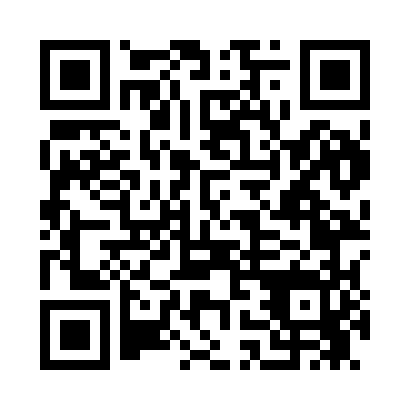 Prayer times for DeKays, New Jersey, USAMon 1 Jul 2024 - Wed 31 Jul 2024High Latitude Method: Angle Based RulePrayer Calculation Method: Islamic Society of North AmericaAsar Calculation Method: ShafiPrayer times provided by https://www.salahtimes.comDateDayFajrSunriseDhuhrAsrMaghribIsha1Mon3:485:291:025:038:3410:152Tue3:495:291:025:038:3410:153Wed3:505:301:025:038:3410:144Thu3:515:311:025:038:3410:145Fri3:525:311:035:038:3410:136Sat3:525:321:035:038:3310:127Sun3:535:321:035:038:3310:128Mon3:545:331:035:038:3310:119Tue3:555:341:035:038:3210:1010Wed3:565:351:035:038:3210:1011Thu3:575:351:035:038:3110:0912Fri3:585:361:045:038:3110:0813Sat4:005:371:045:038:3010:0714Sun4:015:381:045:038:3010:0615Mon4:025:381:045:038:2910:0516Tue4:035:391:045:038:2810:0417Wed4:045:401:045:038:2810:0318Thu4:055:411:045:038:2710:0219Fri4:075:421:045:038:2610:0120Sat4:085:431:045:038:2510:0021Sun4:095:431:045:028:259:5922Mon4:105:441:045:028:249:5723Tue4:125:451:045:028:239:5624Wed4:135:461:045:028:229:5525Thu4:145:471:045:028:219:5426Fri4:165:481:045:018:209:5227Sat4:175:491:045:018:199:5128Sun4:185:501:045:018:189:4929Mon4:205:511:045:008:179:4830Tue4:215:521:045:008:169:4631Wed4:235:531:045:008:159:45